Приложение № 1к постановлению администрацииНовочелны-Сюрбеевского сельского поселенияот 02.10.2019  № 39РЕЕСТРмест (площадок) накопления твердых коммунальных отходов, расположенных на территории Новочелны-Сюрбеевского сельского поселения 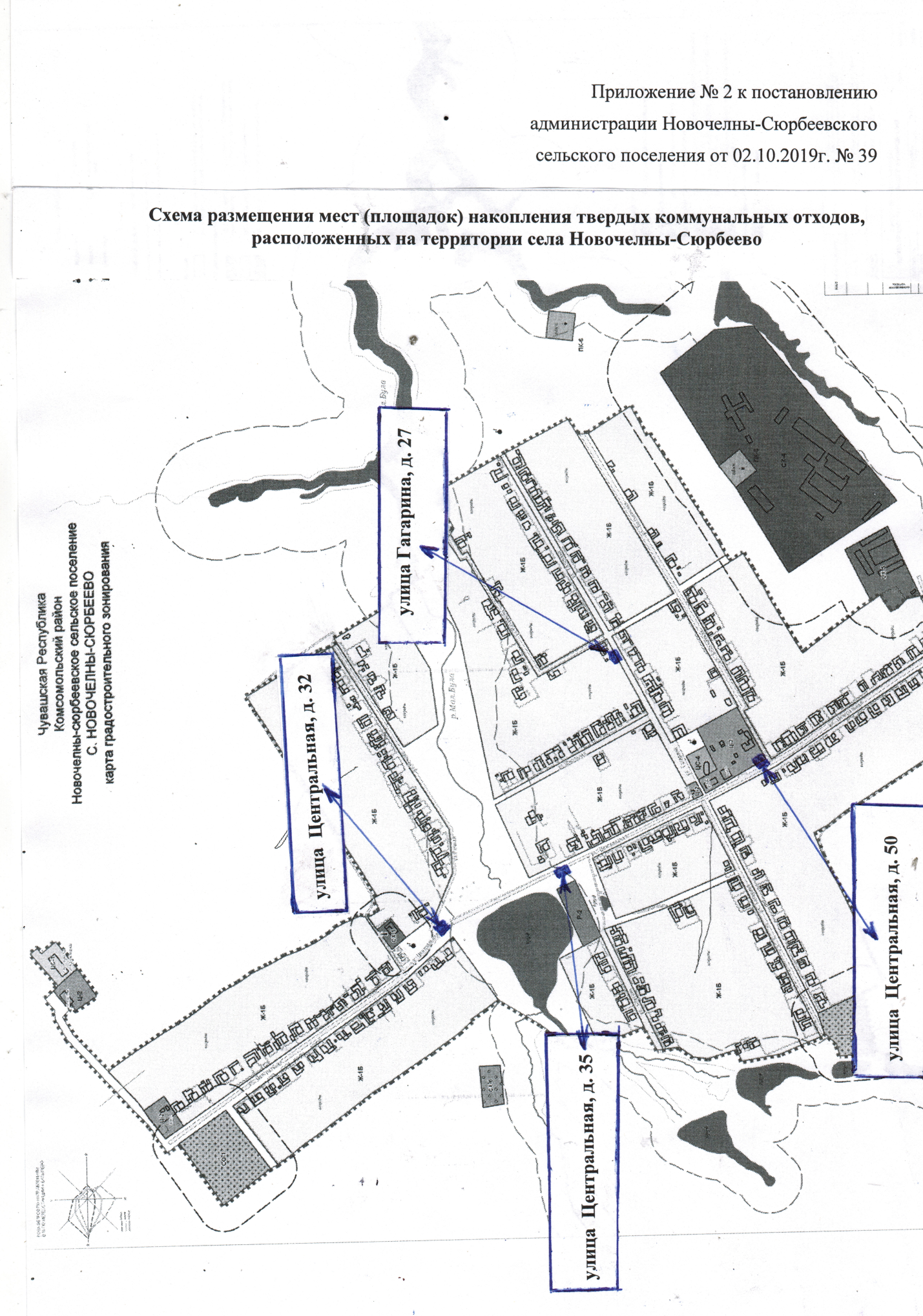 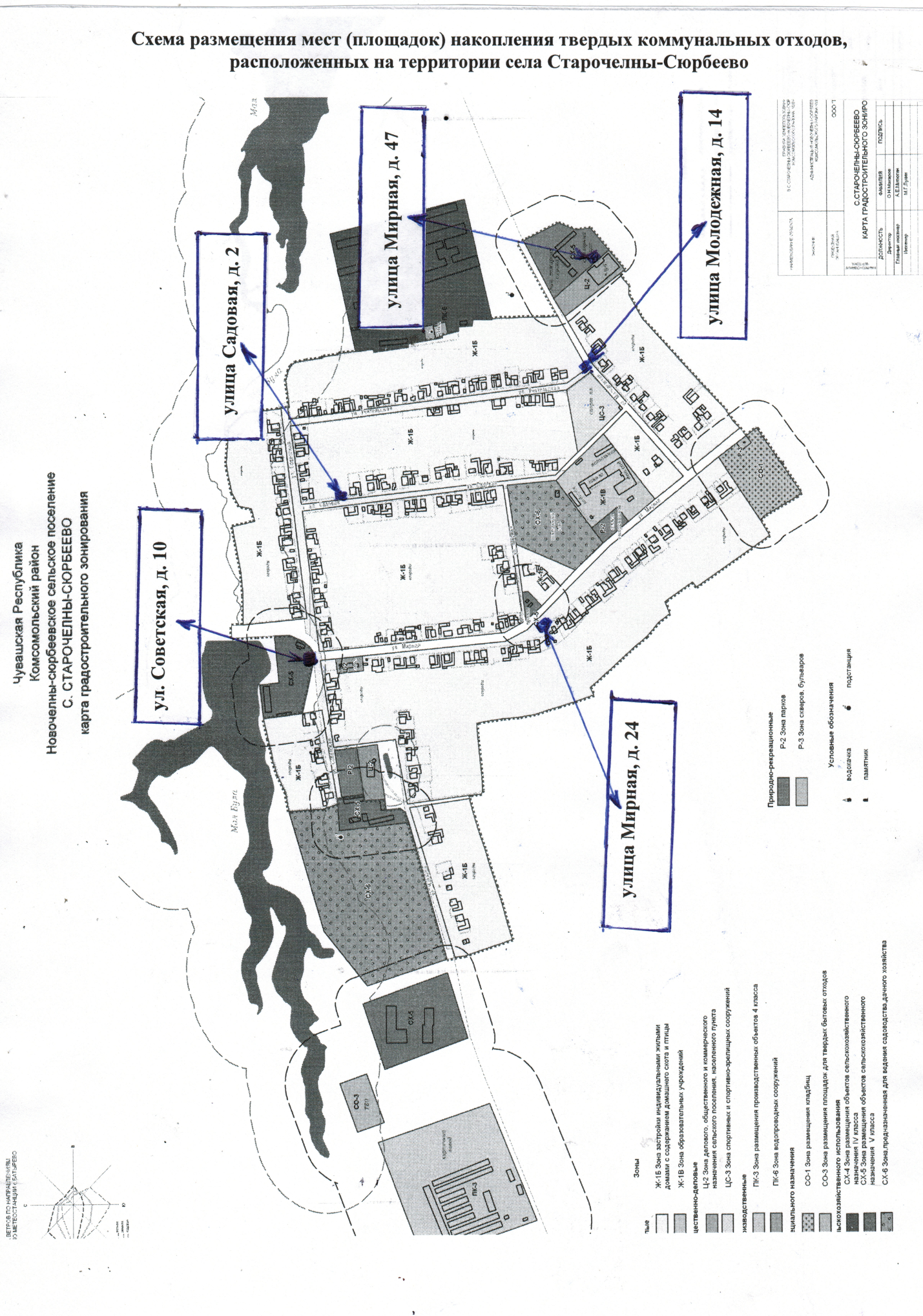 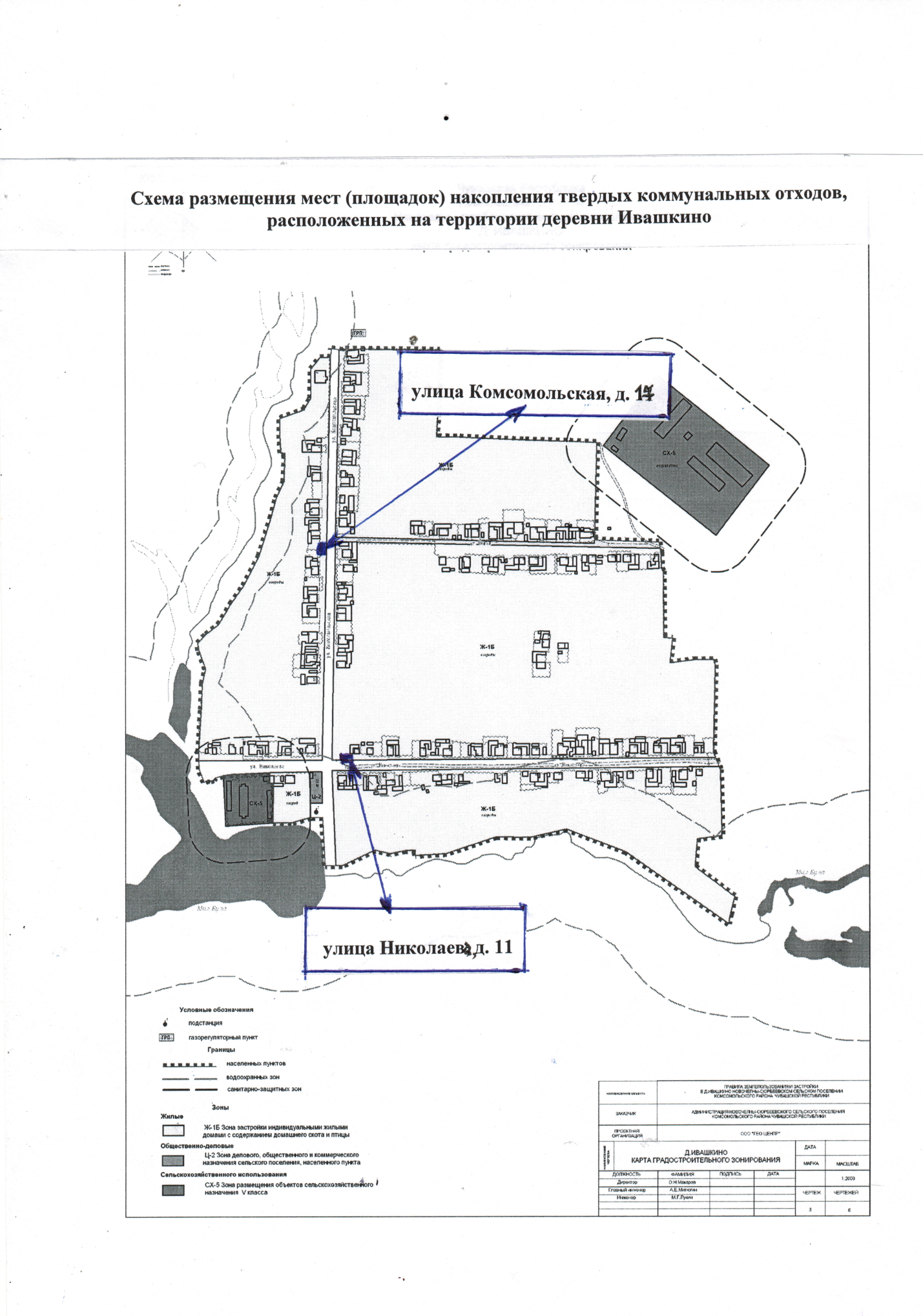 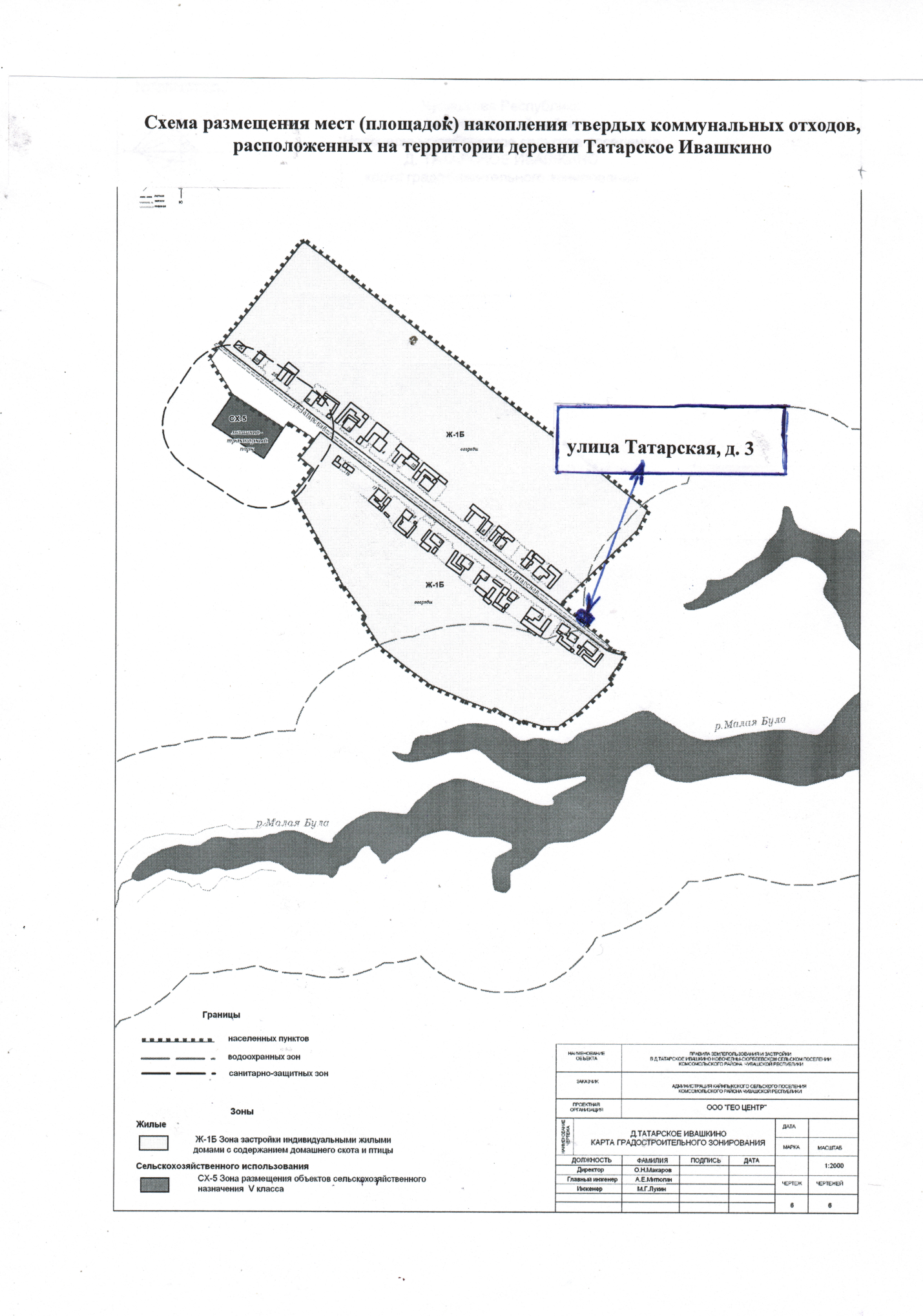 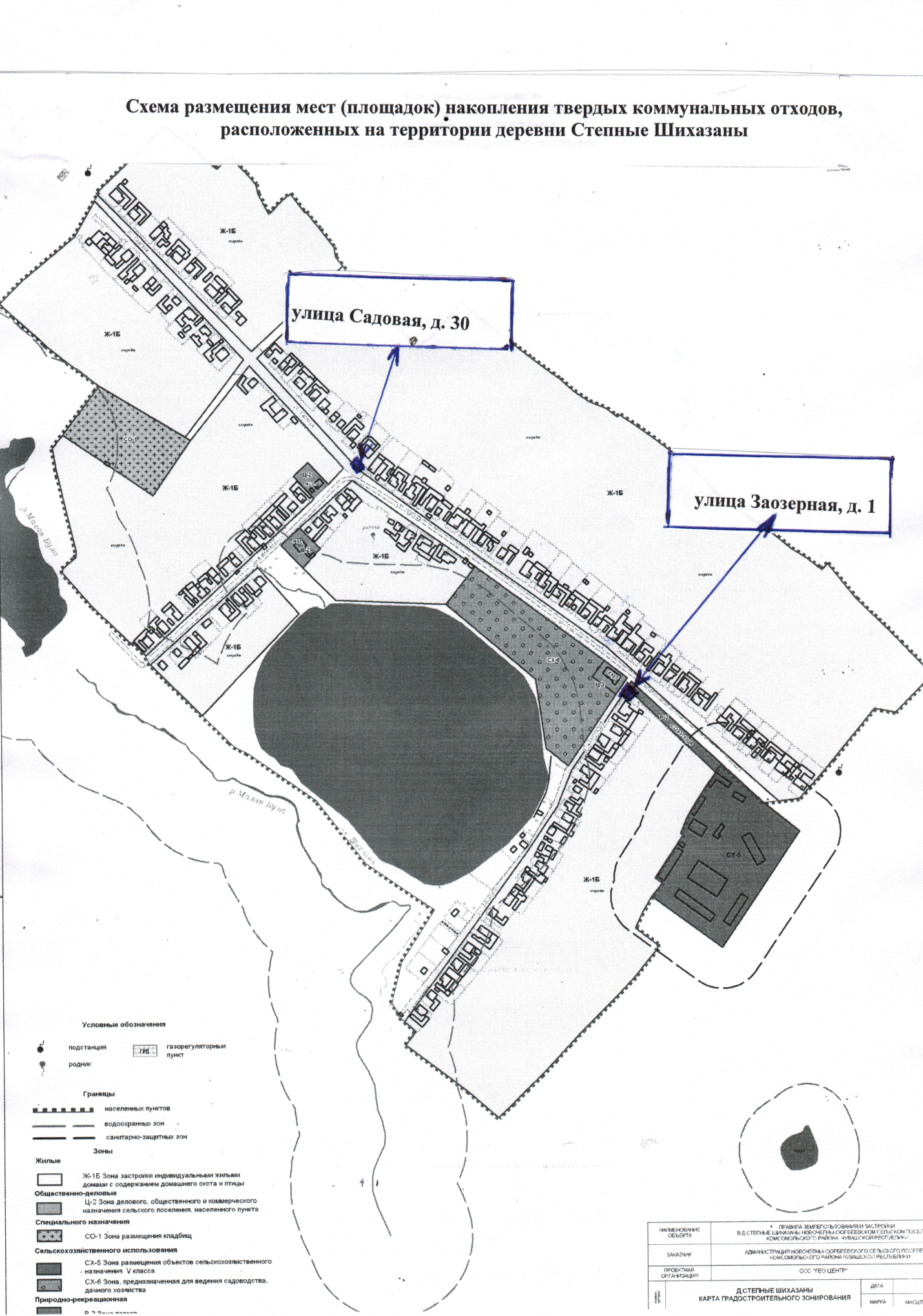 №п/пДанные о нахождении мест (площадок) накопления ТКОДанные о технических характеристиках  мест (площадок) накопления ТКОДанные о собственниках мест (площадок) накопления ТКОДанные об источниках образования ТКО1с. Новочелны-Сюрбеево,  ул. Центральнаяд.  32(напротив дома)Покрытие бетонноеПлощадь 5,4 м.кв.количество контейнеров- 2объем - 2,2 куб.м.Администрация Новочелны-Сюрбеевского сельского поселенияОГРН 1052132011931 429148 ЧР, Комсомольский район, с. Новочелны-Сюрбеево, ул. Центральная, д. 1 «б» Частные домовладения с. Новочелны-Сюрбеево,       ул. Центральная,д.д. 1 - 32ул. Речная, д.д. 1 - 392с. Новочелны-Сюрбеево,  ул. Центральнаяд.  35(напротив дома)Покрытие бетонноеПлощадь 5,4 м.кв.количество контейнеров- 2объем - 2,2 куб.м.Администрация Новочелны-Сюрбеевского сельского поселенияОГРН 1052132011931 429148 ЧР, Комсомольский район, с. Новочелны-Сюрбеево, ул. Центральная, д. 1 «б» Частные домовладения с. Новочелны-Сюрбеево,       ул. Спутник, д.д. 1 - 19ул. Центральная, д.д. 34 - 553с. Новочелны-Сюрбеево,  ул. Центральнаяд.  50(напротив дома)Покрытие бетонноеПлощадь 5,4 м.кв.количество контейнеров- 2объем - 2,2 куб.м.Администрация Новочелны-Сюрбеевского сельского поселенияОГРН 1052132011931 429148 ЧР, Комсомольский район, с. Новочелны-Сюрбеево, ул. Центральная, д. 1 «б» Частные домовладения с. Новочелны-Сюрбеево,       ул. Центральная, д.д. 52 - 83ул. Больничная, д.д. 1-30ул. Гагарина, д.д. 32 -  634с. Новочелны-Сюрбеево,  ул. Гагаринад.  27(напротив дома)Покрытие бетонноеПлощадь 5,4 м.кв.количество контейнеров- 2объем - 2,2 куб.м.Администрация Новочелны-Сюрбеевского сельского поселенияОГРН 1052132011931 429148 ЧР, Комсомольский район, с. Новочелны-Сюрбеево, ул. Центральная, д. 1 «б» Частные домовладения с. Новочелны-Сюрбеево,       ул. Школьная, д.д. 1 - 22ул. Гагарина, д.д. 1 - 37ул. Разумова, д.д. 1 - 95 с. Старочелны-Сюрбеево,  в северо-западной части пересечения улиц Советская и Мирная, ул.Советская, д. 10 (напротив дома)Покрытие бетонноеПлощадь 5,4 м.кв.количество контейнеров- 2объем - 2,2 куб.м.Администрация Новочелны-Сюрбеевского сельского поселенияОГРН 1052132011931 429148 ЧР, Комсомольский район, с. Новочелны-Сюрбеево, ул. Центральная, д. 1 «б» Частные домовладения с. Старочелны-Сюрбеево,       ул.Чапаева, д.д. 1 - 23ул. Советская, д.д. 1-22ул. Мирная, д.д. 1 - 96с. Старочелны-Сюрбеево,  ул.  Мирная, д. 24 (напротив дома)Покрытие бетонноеПлощадь 5,4 м.кв.количество контейнеров- 2объем - 2,2 куб.м.Администрация Новочелны-Сюрбеевского сельского поселенияОГРН 1052132011931 429148 ЧР, Комсомольский район, с. Новочелны-Сюрбеево, ул. Центральная, д. 1 «б» Частные домовладения с. Старочелны-Сюрбеево,       ул. Мирная, д.д. 10 - 507с. Старочелны-Сюрбеево,  ул.  Молодежная, д. 14(напротив дома)Покрытие бетонноеПлощадь 5,4 м.кв.количество контейнеров- 2объем - 2,2 куб.м.Администрация Новочелны-Сюрбеевского сельского поселенияОГРН 1052132011931 429148 ЧР, Комсомольский район, с. Новочелны-Сюрбеево, ул. Центральная, д. 1 «б» Частные домовладения с. Старочелны-Сюрбеево,       ул. Мирная, д.д. 33 - 45ул. Учительская, д.д. 1 - 33ул. Молодежная, д.д. 2 - 208с. Старочелны-Сюрбеево,  ул.  Садовая, д. 2(напротив дома)Покрытие бетонноеПлощадь 5,4 м.кв.количество контейнеров- 2объем - 2,2 куб.м.Администрация Новочелны-Сюрбеевского сельского поселенияОГРН 1052132011931 429148 ЧР, Комсомольский район, с. Новочелны-Сюрбеево, ул. Центральная, д. 1 «б» Частные домовладения с. Старочелны-Сюрбеево,       ул. Садовая, д.д. 1 - 25ул. Советская, д.д. 19 -339с. Старочелны-Сюрбеево,  ул.  Мирная, д. 47(северо-запад Старочелны-Сюрбеевского СДК)Покрытие бетонноеПлощадь 5,4 м.кв.количество контейнеров- 2объем - 2,2 куб.м.Администрация Новочелны-Сюрбеевского сельского поселенияОГРН 1052132011931 429148 ЧР, Комсомольский район, с. Новочелны-Сюрбеево, ул. Центральная, д. 1 «б» Администрация Новочелны-Сюрбеевского сельского поселения, Старочелны-Сюрбеевский СДК, муниципальная пожарная охрана10д. Ивашкино,  ул.  Николаева, д. 11(напротив дома)Покрытие бетонноеПлощадь 5,4 м.кв.количество контейнеров- 2объем - 2,2 куб.м.Администрация Новочелны-Сюрбеевского сельского поселенияОГРН 1052132011931 429148 ЧР, Комсомольский район, с. Новочелны-Сюрбеево, ул. Центральная, д. 1 «б» Частные домовладения д. Ивашкино,       ул. Комсомольская, д.д. 1 - 27ул. Новая, д.д. 1 - 2611д. Ивашкино,  ул.  Комсомольская, д. 17(напротив дома)Покрытие бетонноеПлощадь 5,4 м.кв.количество контейнеров- 2объем - 2,2 куб.м.Администрация Новочелны-Сюрбеевского сельского поселенияОГРН 1052132011931 429148 ЧР, Комсомольский район, с. Новочелны-Сюрбеево, ул. Центральная, д. 1 «б» Частные домовладения д. Ивашкино,       ул. Николаева, д.д. 1 - 3312д. Татарское Ивашкино,  ул.  Татарская, д. 3(напротив дома)Покрытие бетонноеПлощадь 5,4 м.кв.количество контейнеров- 2объем - 2,2 куб.м.Администрация Новочелны-Сюрбеевского сельского поселенияОГРН 1052132011931 429148 ЧР, Комсомольский район, с. Новочелны-Сюрбеево, ул. Центральная, д. 1 «б» Частные домовладения д. Татарское Ивашкино,ул. Татарская, д.д. 1 - 2413д. Степные Шихазаны,  ул.  Заозерная, д. 1(напротив дома)Покрытие бетонноеПлощадь 5,4 м.кв.количество контейнеров- 2объем - 2,2 куб.м.Администрация Новочелны-Сюрбеевского сельского поселенияОГРН 1052132011931 429148 ЧР, Комсомольский район, с. Новочелны-Сюрбеево, ул. Центральная, д. 1 «б» Частные домовладения д. Степные Шихазаны, ул. Садовая, д.д. 50 - 86ул. Заозерная, д.д. 1 - 3914д. Степные Шихазаны,  ул.  Садовая, д. 30(напротив дома)Покрытие бетонноеПлощадь 5,4 м.кв.количество контейнеров- 2объем - 2,2 куб.м.Администрация Новочелны-Сюрбеевского сельского поселенияОГРН 1052132011931 429148 ЧР, Комсомольский район, с. Новочелны-Сюрбеево, ул. Центральная, д. 1 «б» Частные домовладения д. Степные Шихазаны, ул. Садовая, д.д. 1 - 48ул. К.Иванова, д.д. 1 - 25